1 Samuel Why was Samuel so highly respectedJer 15:1 listed on level of MosesProphetPriestJudgeOversaw the introduction of the kingship 
  in Israel (2x) theocracy monarchy shiftDid Samuel write it?It’s about Samuel, he is dead by 1 Sam 28Literary PatternDemise of old leaderGod’s selection of new leaderVictories of new leaderProblems involving new leaderSamuel CycleDemise of leader:  Eli (1 Sam 1-2)Hannah’s problem—rival, dumb husband (1:8)—canonical link Ruth 4:15Hannah’s vow  1:11Why did Eli jump on her case? (1:13f)Samuel -- God listened (1:20, 28)Eli’s sonsProblems:Riping off meat (2:14)Messing with women (2:22)Samuel contrast (2:25, 26)How was Eli as a father? (2:29, 33f)weak man --> weak father --> bad sonsCall of SamuelSamuel’s night call (3:4ff)Rejection of Eli 3:13;  (2:29, 33f)Demise of Old leader – Eli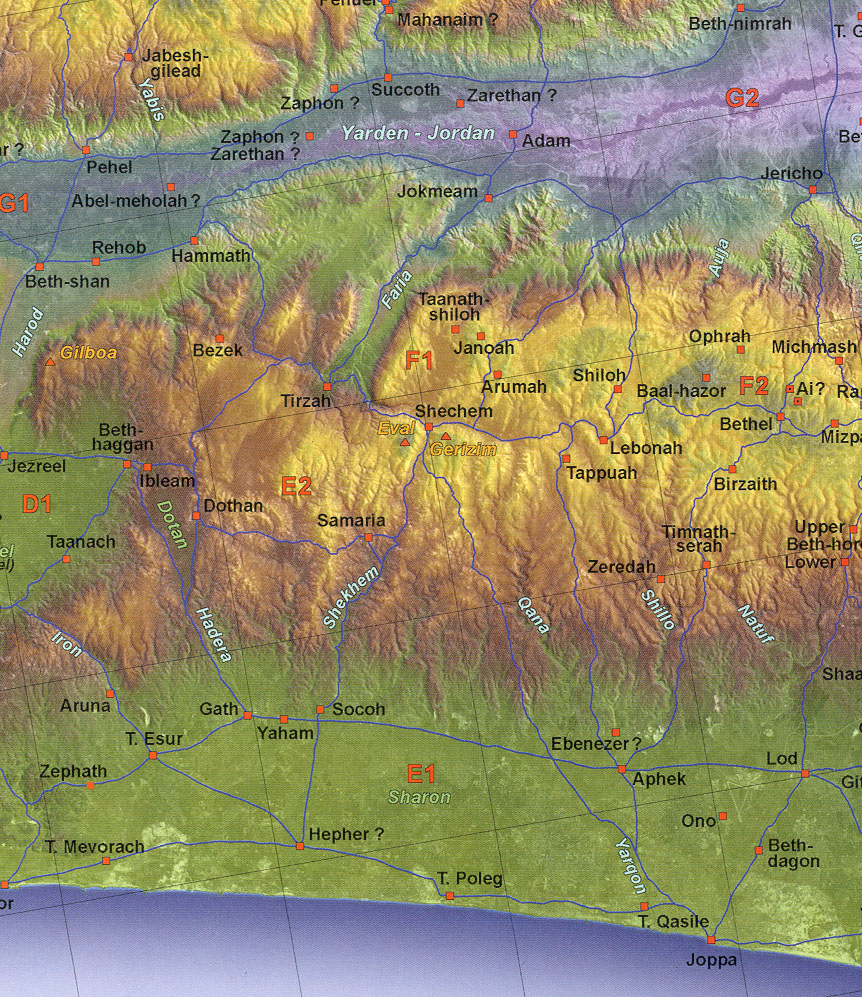 Capturing the ark:  1 Sam 4-6Bringing the ark out to do battle (Jos 6:6ff; 1 Sam 14:18)Problem:  God in a box mentalityHow do we suffer from this also?Philistines freak…remember Egypt 4:8Death:  Eli’s sons – Eli 4:18Birth of Ichabod:  4:21Philistines and the ArkFive Philistine cities (Ashdod, Askelon, Gath, Gaza, Ekron)—Pentapolis 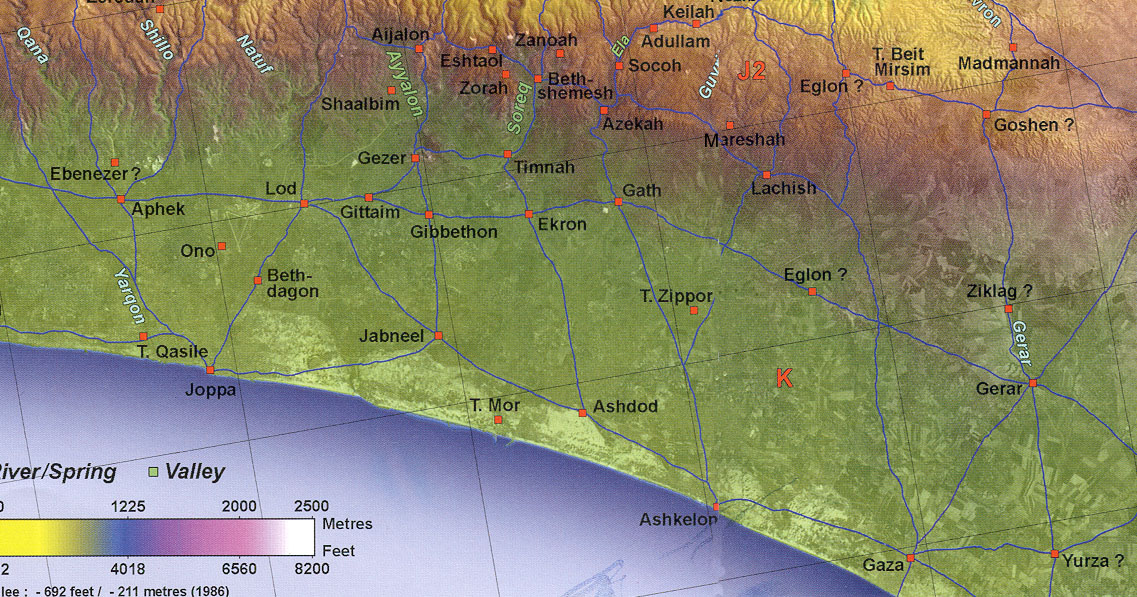 Philistines and the ArkDagon (grain or fish, fertility god/father=El at Ugarit?) 5:5Plagues and returning ark (6:4ff)Why did the Philistines make 5 gold tumors & rats? –Cows return to BethshemeshSympathetic magic –5 Philistine citiesSamuel’s victoryDefeats Philistines:  Ebenezer (7:12) 	How can Ebenezer be named in 7:12 yet it was called that in 5:1/4:1?  Error in the BibleWhat is an anachronism?Samuel’s sons:  8:3 On fathers and sons+Eli (godly) ==>  -sons (ungodly)+Samuel (godly) ==>  - sons (ungodly)-Saul (ungodly) ==> +son (Jonathan:godly)+David (godly) ==> +son (Solomon) and - son (Absalom)What does it all mean? Each generation’s choiceWe want a kingWas it wrong for Israel to ask for a king “like the other nations”? (8:4f)No: Deut 17:14f. They had priests, prophets and judges like the other nationsProblem:  rejection of God as king (8:7)Kingship warning: taxes 10%/ bureaucracy /slavery 8:11-18 Theocracy  Monarchy (major shift)Saul chosen:  Private—RamahPrivate anointing:  chasing donkeys What does 9:9 say about the date of writing of the book of 1 Sam.? Seer/prophetFocus on Saul’s appearance (9:2)Was Saul initially humble? (9:21) anointing (10:1)What’s the difference between humility and insecurity?Spirit on Saul:  Did believers have Spirit in OT? (10:10)—special gifts in OT; one body in NTSaul chosen:  2 Public—MizpahHiding in the baggage (10:22f)Delivers Jabesh Gilead from Ammonites (first victory) (ch. 11)3rd time: Covenant renewal at Gilgal (11:14f)Samuel’s defense and prayer (12:3, 23)Is it a sin not to pray for someone?Responsibility of the leader to pray for his people1 Sam 13:1 what does it say?KJV:  “Saul reigned 1 year. Then he reigned 2 years”Old NASB: “Saul was 40 yrs. old reigned 32 yrs.”NIV:           “Saul was 30 yrs. old reigned 42 yrs.”NRSV/ESV “Saul was … yrs. old reigned …. yrs.” What does that suggest about the inerrancy of Scripture?  inspiration / transmissionWhat does that suggest about the transmission of Scripture?Saul’s mistakeFear of Philistines at Gilgal (13:7f)Pious cover up (13:12)Samuel’s rebuke (13:13) –”if” you had Notion of multiple possible futures; everything fixed [determinism]? Contingency (if) with GodStory of JonathanThe story (1 Sam 14:6f) cliff climbing faithPhilistines defeated—Hebrew mercenaries mixed in (14:21)Saul’s vow and severity:  14:24, 44Irony:  Will kill his own son (ego violated)Will not kill Agag at God’s order (15:8)Violate Saul’s word = death;  Violate God’s word = no bigGod and Saul and AmalekitesWhat does God’s grief mean?  (15:11, 35)Pious cover up (15:14f)Right motives ==> wrong actions Long as your heart is right!  Right???  NotGod’s desire:  (15:22-23)God and not changing His mind (15:29)Different uses of language: promise, wish, command, informative, request, imagine, disagreement, irony, dialogue, possibilityDavidDoes God concoct a lie?  (16:2)Whole truthEvil versus shrewdnessGod’s focus on the heart:  16:7Spirit leaves Saul (16:13f) Did he lose his salvation?Does God send evil spirits on people (16:14)—spirit, OT demons? harp?David’s victory-GoliathDavid’s righteous anger (17:26)Sibling jealousy:  (17:28)  Attribution of wrong motivesOn defeating giants (17:42-47)Height:  over 9’; LXX =4 cubits = 6’9”Women’s troublesome song & Saul’s insecurity (18:7)Demise of Old leaderSaul’s attempts to kill DavidMichal betrothal foreskins (18:20f, 23, 25)
     description versus prescription againSpearing chucking (19:9, 11); Michal’s idol protection (19:13)Jonathan warns David:  that’s what friends are for (ch. 18:3f; 20:9, 17, 33, 41f)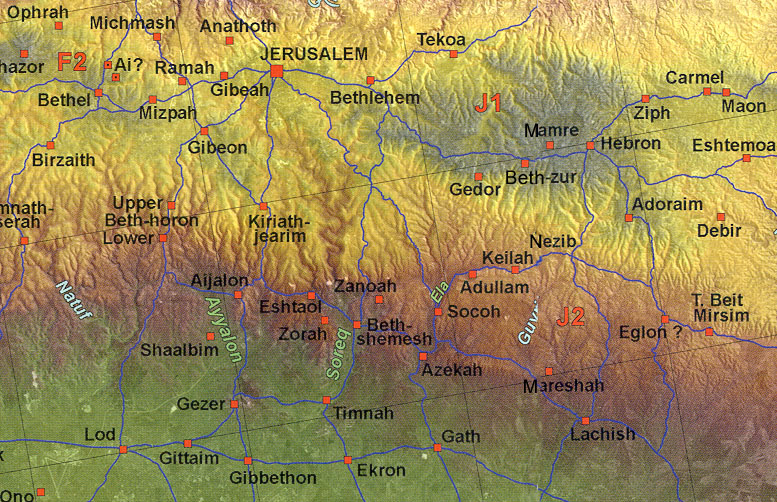 David’s fleeingNob:  (ch. 21) -- sword, food, 85 priests slain; Doeg the Edomite (ch. 22)Gath insanity (21:13f)—sympathetic magicKeilah deliverance (ch. 23:9ff;)Does God know things that never happen?  (cf. 13:13 if Saul had...) ephod: Urim/Thumim Does God know only what is or what is possible?  Does that leave some room for choice, freedom and variation? Isa. 40:28 Nabal and AbigailThe story line and description of Abigail (1 Sam 25:3, 10, 22)On role of woman and foolish men (v. 24ff)Lord takes Nabal (25:36ff)David goes to Philistine city of Ziklag (27:6f)—note date of statementDavid’s sparing Saul1 Sam 24:3f  dropping pants in cave1 Sam 26:9 stealing spear while sleepingDavid’s respect: don’t touch the LORD’s anointed 24:5; 26:9Witch of Endor & Saul’s demiseStory line:  Final Battle in Jezreel ValleyLord’s means of communication cut off 28:6Can witches really bring people back from the dead?Are dead people aware of what is going on in this life? (28:15ff)Implications—multi-generational reflections